		VELIKA DVORANA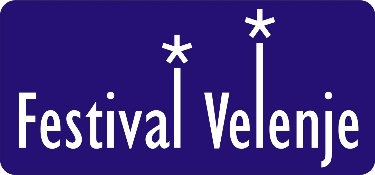  Obrazec za najem Velike dvorane Doma kulture Velenje  Kapaciteta:  330 (parter), največ 382 (z balkonom)Uporabnine in storitve zaračunavamo skladno s Cenikom Festivala Velenje.OBVEZNO PREBERI!Pri najemu je potrebno upoštevati navodila dežurnega v dvorani in tehnikov. Najemnik odgovarja za poškodovanje prostora in opreme in za red v dvorani. Obvezen je predhoden dogovor organizatorja z osebo, ki je s strani Festivala Velenje dežurna na dogodku. Lepljenje in pritrjevanje različnih gradiv na stene, vrata … v vseh prostorih ni dovoljeno! Uporaba balkona za obiskovalce - po posebnih vnaprej dogovorjenem režimu (vrtci, šole – obvezna prisotnost več spremljevalcev na balkonu!). V primeru, da je odobren brezplačen osnovni najem dvorane, se plačajo osnovni stroški po ceniku (hostesna služba, osnovna tehnika, strošek izpisa vstopnic), za ostale potrebe in dodatno ponudbo najemnik plača stroške po ceniku.Izpolnjen obrazec morate vrniti po e-pošti na naslov: info@festival-velenje.si; Podatki potrebni za izstavitev naročilnice: ID za DDV: SI 37531212; Festival Velenje / Titov trg 4 / 3320 Velenje, Informacije: 898-25-71Vpiše Festival Velenje					Ime in priimekNAJEMNIK  (ime pravne osebe)NaslovKontaktna osebaTelefon / GSME-poštaPLAČNIK  (ime pravne osebe)NaslovID za DDVZavezanec za DDV (obkroži):             DA  /  NE  xKontaktna osebaTelefon / GSME-poštaIME PRIREDITVE  (ime, vrsta)Datum najemaUra začetka prireditveIme odgovorne osebeIme kontaktne osebeTelefonE-poštaPODATKI ZA IZPIS VSTOPNICPODATKI ZA IZPIS VSTOPNICPODATKI ZA IZPIS VSTOPNICNaročnik(uradni /polni/ naziv)NaslovDavčna številkaDavčni zavezanec(obkroži)DANEV primeru da ste davčni zavezanec, obkrožite, po kateri stopnji se obračuna davek na vstopnice9,5 %22 %Če ste oproščeni DDV, po katerem členu (vpišite člen)Naziv prireditve za izpis vstopnic(krajše ime)Datum prireditveUra prireditveCena vstopnicPOTREBE IN ZAHTEVE NAROČNIKAPOTREBE IN ZAHTEVE NAROČNIKAPOTREBE IN ZAHTEVE NAROČNIKAPOTREBE IN ZAHTEVE NAROČNIKAUra začetka PRIPRAVE dvorane (prihod nastopajočih, izvajalcev)(prihod nastopajočih, izvajalcev)(prihod nastopajočih, izvajalcev)Število nastopajočihPredvideno št. obiskovalcevGarderobe za nastopajočeDaNeŠtevilo garderob(omejeno št., dodatne potrebe po dogovoru)MALAVELIKAPogostitev (uporaba bara v avli)(lastna organizacija)DaNeUporaba orkestrske mize(dodatna sedišča, operna jama)DaNeTEHNIČNA OPREMATEHNIČNA OPREMATEHNIČNA OPREMATEHNIČNA OPREMAOsnovno ozvočenje in lučOsnovno ozvočenje in luč(2 mikrofona, plan luč)DaNeOsnovno ozvočenje in lučOsnovno ozvočenje in luč(2 mikrofona, plan luč)DaNeZahtevnejše ozvočevanje in luč (doplačilo)Zahtevnejše ozvočevanje in luč (doplačilo)(nujen kontakt s tehnično službo Festivala Velenje)DaNeZahtevnejše ozvočevanje in luč (doplačilo)Zahtevnejše ozvočevanje in luč (doplačilo)(nujen kontakt s tehnično službo Festivala Velenje)DaNeOzvočenje, mikrofoniOzvočenje, mikrofoni(vpiši potrebe, število …)(vpiši potrebe, število …)(vpiši potrebe, število …)Ozvočenje, mikrofoniOzvočenje, mikrofoni(vpiši potrebe, število …)(vpiši potrebe, število …)(vpiši potrebe, število …)Druge tehnične potrebe(po predhodnem dogovoru)Druge tehnične potrebe(po predhodnem dogovoru)Multimedijski projektor: mali/veliki  (doplačilo)DaNeDruge tehnične potrebe(po predhodnem dogovoru)Druge tehnične potrebe(po predhodnem dogovoru)KlavirDaNeDruge tehnične potrebe(po predhodnem dogovoru)Druge tehnične potrebe(po predhodnem dogovoru)Zborovski praktikabliDaNeDruge tehnične potrebe(po predhodnem dogovoru)Druge tehnične potrebe(po predhodnem dogovoru)Govorniški pultDaNeDruge tehnične potrebe(po predhodnem dogovoru)Druge tehnične potrebe(po predhodnem dogovoru)Stoli:   oder/avla  (število vpiši)Druge tehnične potrebe(po predhodnem dogovoru)Druge tehnične potrebe(po predhodnem dogovoru)Mize:  oder/avla  (število vpiši)Ostale potrebe; opombe(po predhodnem dogovoru)Ostale potrebe; opombe(po predhodnem dogovoru)(vpiši)(vpiši)(vpiši)Ostale potrebe; opombe(po predhodnem dogovoru)Ostale potrebe; opombe(po predhodnem dogovoru)(vpiši)(vpiši)(vpiši)Vodja (dežurni) prireditveDežurni tehnik